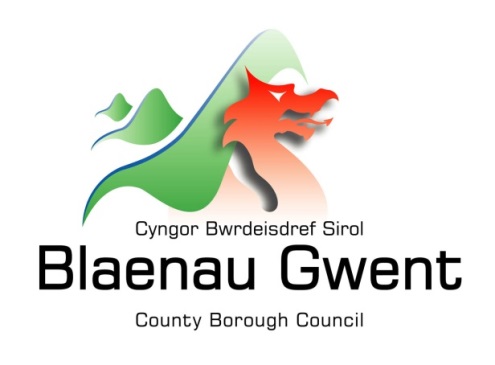 Hysbysiad Preifatrwydd - Hawliadau Budd-daliadauRhoddir yr hysbysiad hwn i roi eglurhad ar ba wybodaeth mae'r cyngor ei hangen er mwyn prosesu ceisiadau am Fudd-daliadau Tai, Gostyngiadau Treth Gyngor, Credyd Cynhwysol, Taliadau Tai ar Ddisgresiwn, Prydau Ysgol am Ddim a Grantiau Dillad. Mae angen i'r cyngor gasglu, storio a phrosesu gwybodaeth bersonol yn cyfeirio at hawlwyr. Mae'r cyngor hefyd yn rhoi mesurau ar waith i ddiogelu preifatrwydd unigolion ar hyd y broses.Pwy sy'n gyfrifol am eich gwybodaeth? Caiff yr holl wybodaeth bersonol ei chadw a'i phrosesu gan Gyngor Bwrdeistref Sirol Blaenau Gwent yn unol â deddfwriaeth Diogelu Data. I gael gwybodaeth ar rôl y Rheolydd Data, y Swyddog Diogelu Data a manylion cyswllt y Cyngor, gweler y dudalen 'Diogelu Data' ar wefan y Cyngor: https://blaenau-gwent.gov.uk/en/Council/data-protection-foi/data-protection-act/  Pa wybodaeth ydyn ni ei hangen? Bydd Cyngor Bwrdeistref Sirol Blaenau Gwent yn casglu gwybodaeth bersonol amdanoch chi, ac os oes angen, eich teulu a phartïon eraill. Bydd yr wybodaeth yma'n cynnwys: Manylion amdanoch chi fel eich enw, cyfeiriad, rhif ffôn, cyfeiriad e-bost, dyddiad geni;  Gwybodaeth berthnasol arall sydd ei hangen i brosesu eich hawliad, megis tystiolaeth o gymhwyster yn cynnwys cyfriflenni banc, tystiolaeth o wariant a thystiolaeth incwm lle mae angen; Byddwn yn defnyddio'r wybodaeth yma i brosesu eich hawliadau ar gyfer y budd-daliadau uchod. Gallwn wirio peth o'r wybodaeth gyda ffynonellau eraill i sicrhau fod yr wybodaeth y gwnaethoch ei rhoi yn gywir. Pam ein bod angen gwybodaeth amdanoch? Mae'r cyngor angen yr wybodaeth hon er mwyn cyflawni ei ddyletswyddau dan Ddeddf Cyllid Llywodraeth Leol 1992 a Rheoliadau cysylltiedig yn cynnwys: Gweinyddu Cynllun Gostwng y Dreth Gyngor dan A13 ac Atodlen 1a Deddf Cyllid Llywodraeth Leol 1992 a Rheoliadau cysylltiedig.  Gweinyddu Budd-dal Tai dan Reoliadau Budd-dal Tai 2006 a Rheoliadau cysylltiedig. Rheoliadau Cymorth Ariannol ar Ddisgresiwn 2001Rydym angen yr wybodaeth yma i brosesu eich hawliad neu ymholiadau yn cyfeirio at y budd-daliadau uchod. Gall effeithio ar ein gallu i brosesu eich ymholiad neu hawliadau os na roddir yr wybodaeth yma.Mae'n ofyniad cyfreithiol i'r cyngor gymryd rhan yn ymarferion paru data y Cynllun Twyll Cenedlaethol (NFI) a'r Dreth Gyngor a gellir rhoi gwybodaeth  cefnogi'r Dreth Gyngor i Swyddfa'r Cabinet ar gyfer dibenion NFI a chaiff ei defnyddio ar gyfer cymharu traws-system a thraws-awdurdod ar gyfer atal a chanfod twyll.Gyda phwy fyddwn ni'n rhannu eich gwybodaeth? I alluogi'r Cyngor i brosesu eich hawliadau Budd-dal a chydymffurfio gyda'n rhwymedigaethau cyfreithiol, byddwn yn rhannu eich gwybodaeth gyda sefydliadau partner yn cynnwys: Yr Adran Gwaith a Phensiynau ac adrannau eraill y Llywodraeth;  Asiantaeth yr Amgylchedd;  Heddlu Gwent ac asiantaethau eraill ymchwilio troseddol;  HMRC; Darparwyr gofal cymdeithasol;  Llywodraeth Cymru; Sefydliadau Iechyd a Gofal Cymdeithasol fel Bwrdd Iechyd Prifysgol Aneurin Bevan;  Ombwdsman Gwasanaethau Cyhoeddus Cymru;  Swyddfa'r Comisiynydd Gwybodaeth;  Arolygiaeth Gofal Cymru;  Swyddfa'r Gwarcheidwad Cyhoeddus;  Landlordiaid cymdeithasol cofrestredig;  Rheoleiddwyr allanol.  Adrannau mewnol.  Bydd y Cyngor hefyd yn defnyddio'r wybodaeth ar gyfer diben cyflawni unrhyw un o'i ddyletswyddau gorfodaeth statudol. Bydd yn gwneud unrhyw ddatgeliadau sy'n ofynnol gan y gyfraith a gall hefyd rannu'r wybodaeth yma gyda chyrff eraill sy'n gyfrifol am ganfod/atal twyll neu archwilio/gweinyddu cyllid cyhoeddus.Beth yw'r sail gyfreithiol dros brosesu?Er mwyn cydymffurfio gyda GDPR, dim ond lle cyflawnir amod dan erthygl 6 y ddeddfwriaeth y byddir yn prosesu data personol.Yn yr achos hwn, y sail cyfreithiol ar gyfer prosesu yw:rhwymedigaeth gyfreithiol sy'n ei gwneud yn ofynnol i ni brosesu eich gwybodaeth bersonol;cyflawni tasg gyhoeddus, er enghraifft, cyflawni ein rôl diogelu, cynllunio neu swyddogaeth gwasanaethau gwastraff.Am ba mor hir ydyn ni'n cadw eich gwybodaeth?Dim ond cyhyd ag sydd angen y bydd y Cyngor yn cadw eich gwybodaeth. Gellir cael manylion llawn am ba mor hir mae'r Cyngor yn cadw eich gwybodaeth drwy gysylltu â'r Adran berthnasol sy'n gyfrifol am y gwasanaethau yr ydych eu hangen.Canolfan gyswllt y Cyngor: info@blaenau-gwent.gov.uk/01495 311556.Darparu gwybodaeth gywirMae'n bwysig ein bod yn dal gwybodaeth gywir a chyfredol amdanoch er mwyn asesu eich anghenion a darparu'r gwasanaethau priodol.  Os oes unrhyw rai o'ch manylion wedi newid, neu'n newid yn y dyfodol, gofynnir i chi sicrhau eich bod yn dweud wrthym cyn gynted ag sy'n bosibl fel y gallwn ddiweddaru eich cofnodion.Gwneud penderfyniadau awtomatigMae rhai penderfyniadau yn seiliedig ar gyfrifiadur gan fod y Cyngor yn defnyddio systemau awtomatig i gefnogi ei wasanaethau. Os caiff eich data personol ei brosesu drwy ddulliau awtomatig, cewch eich hysbysu am y canlyniadau a chrynodeb o'r meini prawf a ddefnyddir yn y broses. Mae'r canlyniadau yn amodol ar benderfyniad terfynol gan y rheolwr gwasanaeth perthnasol.